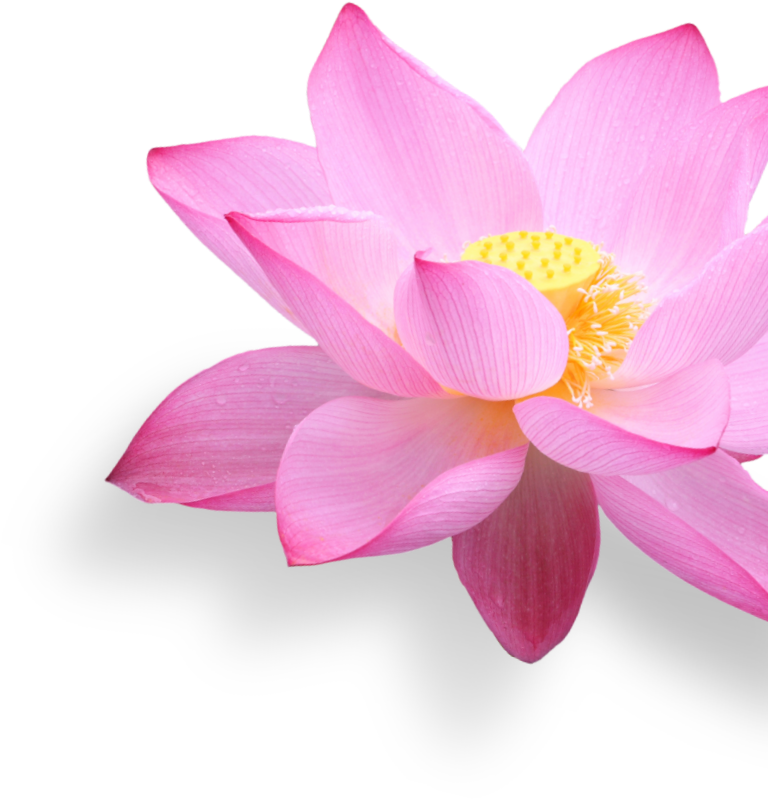 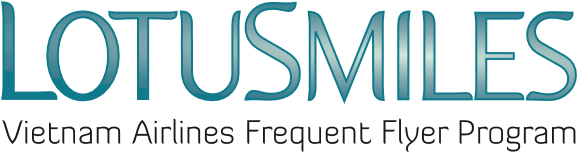 领取其他奖励申请表（金莲花计划合作伙伴的产品和服务）需要领取奖励会员信息会员姓名:金莲花卡号:电子邮件: 						电话号码：申请领取奖励于:备注：电子邮件地址和电话号码为必填信息 要求领取 MobiFone 奖励在越航售票处及分公司领取奖品时需出示的文件：领取奖励申请表;会员身分证或护照（正本）及奖励使用人的个人证件信息；金莲花会员卡；授权书(若会员没有直接领取奖励时)。备注： 会员兑换奖励前需先注册成为金莲花与Mobifone长期连结的附属会员。MobiFone 扣除服务费的奖励适用于会员本身预付费和后付费的门号。奖励请求无法取消，费用将从下个月扣除。 我同意金莲花的条款和越南航空的私隐保护政策 。 日期:      /        /会员签名领取奖励的费用套餐(200,000 VND; 500,000 VND; 1,000,000 VND)MobiFone 电话号码